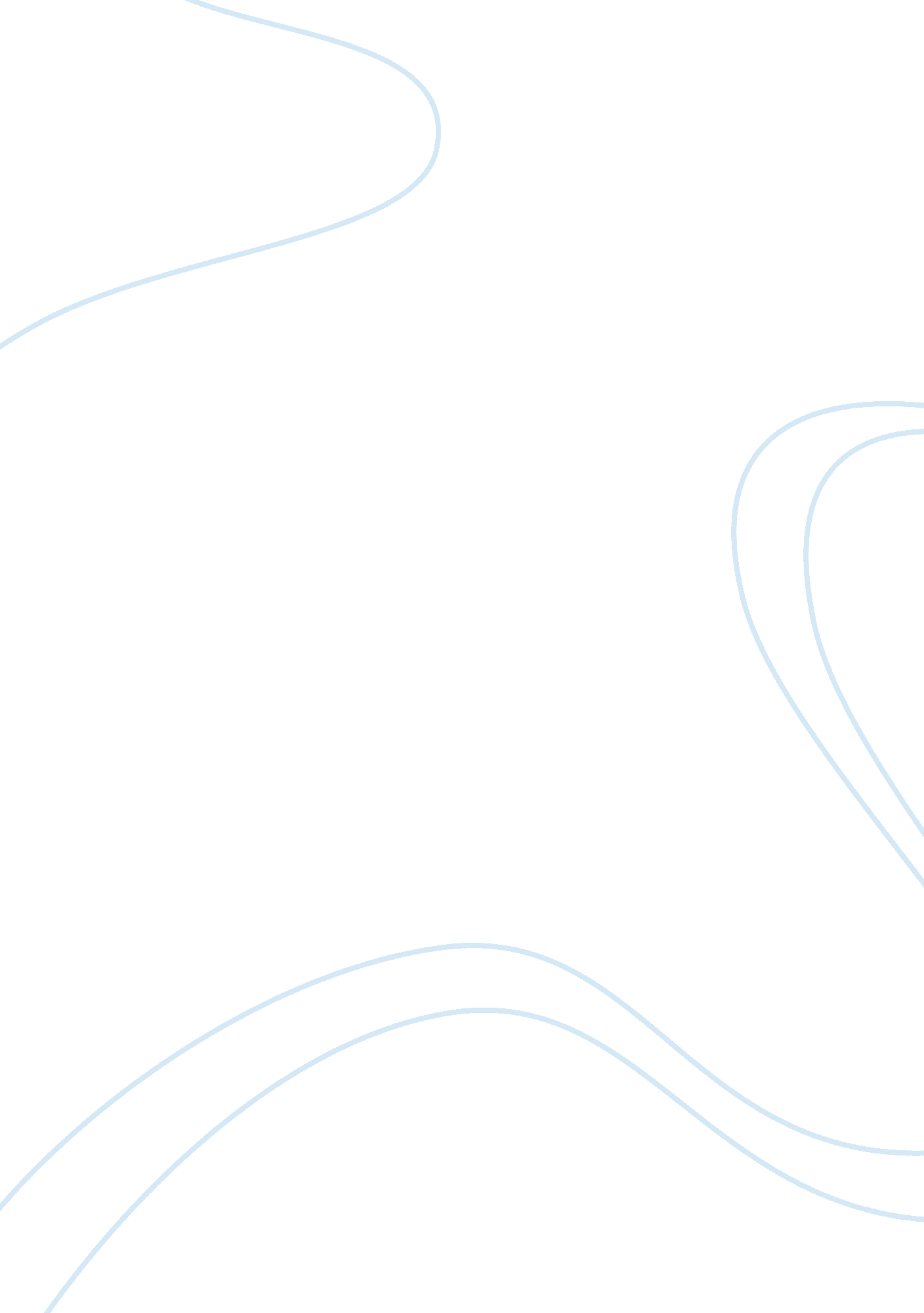 Frankenstein-vol.3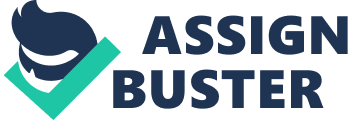 Farzeela Faisal English Literature 11-October-2005 Frankenstein-Vol. 3 Mary Shelley in “ Frankenstein “ volume III tries the reader get to the point that human selfishness is always there in leading him towards the worst conditions of his life. Victor created the creature without even thinking about the circumstances he would follow, just for his own satisfaction. This was a selfish act but second time when he was about to create another ‘ she’ creature, he realized how selfish he was that without even thinking of the human race, just for the sake of his solitude and his family he was about to fulfill his promise to the creature. 
Summary 
In brief, Victor who is the creator of an evil creature now wants to get rid of him but he could not do so as the creature has constantly kept an eye on him. The creature wants Victor to create a female for him just like he created him joining pieces of several corpses. He gets threatening notes from the creature that in case of failure to do so; the creature will not let Victor marry Elizabeth. Victor has become the creatures " slave," and his life is entirely of the creatures design. It is no longer clear who is the creator, who the creation. Victor, after experiencing several phases of fear and depression within him decides to fulfill the desire of the creature but Frankenstein is repulsed by the thought that the two monsters might beget children; thereby creating a new race that could ultimately destroy all humanity. Victor decides that unleashing such a bane upon mankind would be of the utmost selfishness and tears the half finished creature (bride of creature) into pieces. The creature upon knowing about the broken promise intimidate Victor with a chilling promise that the creature would be with him on his wedding night. The creature murdered his friend ‘ Henry’ and Victor was held responsible for his murder. Victor lies in a delirium of fever and confusion. When Victor finally emerges from his delirium he immediately asks after the safety of Elizabeth. His fathers presence slowly begins to regain his health and after getting through such a dilemma, he marry Elizabeth but just before his wedding night, Elizabeth was murdered and ruined by the creature. 
Mary Shelley wants the reader to realize that no human has the power to create another being and if it becomes possible, the resultant would nothing but the evil who will, unlike humans not consider his creator to be his master. I, however agree with this fact that only God has the power to create beings, therefore they could not threaten him. 
I agree upon the truth the writer wanted the reader to discover about human selfish nature because once a person becomes selfish, he percepts nothing but his own solace of ego and mind which Victor does over here and later when he experienced mishaps of the first mistake he made, only then he turned not to think about himself but others as this quote suggests: 
“ I shuddered to think that future ages might curse me as their pest, whose selfishness had not hesitated to buy its own peace at the price, perhaps, of the existence of the whole human race.” 
Victor, when created another half-creature realized: 
“ I had resolved in my own mind, that to create another like the fiend I had first made would be an act of the basest and most atrocious selfishness” 
The line in the whole story which grabbed my attention was when Victor after tearing half -she-bride of the creature, got threat from creature: 
“ And then I thought again of his words- I will be with you on your wedding-night.” 
Some commentators have read the creatures promise " to be with Victor on his wedding-night" as a sexual threat, a means of claiming Victors body as well as his soul. Me, too think as the same as this was the threat, which turned Victor upside down and wanted to get rid of the creature before getting married. (www. gradesaver. com) 
Reference 
Study guides, literature, http://www. gradesaver. com 